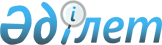 Об утверждении Правил распределения и (или) порядка использования средств на возмещение ущерба работникам ликвидированных шахт, переданных товариществу с ограниченной ответственностью "Карагандаликвидшахт"
					
			Утративший силу
			
			
		
					Постановление Правительства Республики Казахстан от 24 ноября 2021 года № 835. Утратило силу постановлением Правительства Республики Казахстан от 14 сентября 2023 года № 802.
      Сноска. Утратило силу постановлением Правительства РК от 14.09.2023 № 802 (вводится в действие с 01.01.2024).
      Примечание ИЗПИ!Вводится в действие с 01.01.2022.
      В соответствии со статьей 17 Закона Республики Казахстан от 2 декабря 2020 года "О республиканском бюджете на 2021 – 2023 годы" Правительство Республики Казахстан ПОСТАНОВЛЯЕТ:
      1. Утвердить прилагаемые Правила распределения и (или) порядок использования средств на возмещение ущерба работникам ликвидированных шахт, переданных товариществу с ограниченной ответственностью "Карагандаликвидшахт".
      2. Признать утратившим силу постановление Правительства Республики Казахстан от 1 августа 2019 года № 574 "Об утверждении Правил распределения и (или) порядка использования средств на возмещение ущерба работникам ликвидированных шахт, переданных товариществу с ограниченной ответственностью "Карагандаликвидшахт".
      3. Настоящее постановление вводится в действие с 1 января 2022 года и подлежит официальному опубликованию. Правила распределения и (или) порядок использования средств на возмещение ущерба работникам ликвидированных шахт, переданных товариществу с ограниченной ответственностью  "Карагандаликвидшахт"
      Настоящие Правила распределения и (или) порядок использования средств на возмещение ущерба работникам ликвидированных шахт, переданных товариществу с ограниченной ответственностью "Карагандаликвидшахт" (далее – Правила), разработаны в соответствии со статьей 17 Закона Республики Казахстан от 2 декабря 2020 года "О республиканском бюджете на 2021 – 2023 годы" и определяют порядок распределения и (или) использования средств на возмещение ущерба работникам ликвидированных шахт, переданных товариществу с ограниченной ответственностью "Карагандаликвидшахт" (далее – ТОО "Карагандаликвидшахт"). Глава 1. Общие положения
      1. Возмещению подлежат утраченный пострадавшим работником заработок (доход), который он имел либо определенно мог иметь, а также расходы, вызванные повреждением здоровья (приобретение лекарств, медицинское обследование, реабилитация, посторонний уход, протезирование, услуги банков, почты и прочее), если признано, что потерпевший нуждается в этих видах помощи и ухода и не получает их бесплатно.
      2. В случае смерти работника, право на возмещение ущерба (вреда) имеют лица, указанные в статье 940 Гражданского кодекса Республики Казахстан (Особенная часть). Глава 2. Порядок использования средств на возмещение ущерба работникам ликвидированных шахт
      3. Суммы возмещения ущерба (вреда), причиненного жизни и здоровью работников ликвидированных шахт, переданных ТОО "Карагандаликвидшахт" согласно настоящим Правилам, подлежат возмещению за счет республиканского бюджета.
      Возмещение ущерба (вреда) производится ежемесячными платежами.
      4. Размер подлежащего возмещению утраченного заработка (дохода) определяется в процентах к среднему месячному заработку (доходу) до увечья или иного повреждения здоровья либо до наступления утраты трудоспособности, соответствующих степени утраты потерпевшим профессиональной трудоспособности, а при отсутствии ее – общей трудоспособности. 
      5. Возмещение сумм ущерба (вреда), выплачиваемых ТОО "Карагандаликвидшахт" работникам ликвидированных шахт, осуществляется согласно перечню ликвидированных шахт, указанному в приложении к настоящим Правилам, которые ежегодно увеличиваются пропорционально среднему значению прогнозируемого уровня инфляции. Глава 3. Распределение средств на возмещение ущерба работникам ликвидированных шахт
      6. Начисление и выплата сумм возмещения ущерба (вреда) производятся ТОО "Карагандаликвидшахт".
      7. Министерство индустрии и инфраструктурного развития Республики Казахстан ежемесячно до 7 числа осуществляет финансирование ТОО "Карагандаликвидшахт" согласно утвержденному плану финансирования на соответствующий год.
      8. ТОО "Карагандаликвидшахт" производит перечисление начисленных сумм возмещения ущерба (вреда) безналичным путем на счет получателей.
      9. Пересылка сумм возмещения ущерба (вреда) в другие государства Содружества Независимых Государств производится по местожительству работников, имеющих право на возмещение ущерба (вреда).
      Затраты на услуги, оказываемые ТОО "Карагандаликвидшахт", отделениями банков, почты определяются договорами на оказание услуг.
      10. По выделенным средствам ТОО "Карагандаликвидшахт" ежемесячно представляет в Министерство индустрии и инфраструктурного развития Республики Казахстан отчет за предыдущий месяц до 20 числа следующего месяца.
      11. Работники ликвидированных шахт, получающие возмещение ущерба (вреда), проживающие за пределами Республики Казахстан, представляют в ТОО "Карагандаликвидшахт" один раз в квартал (не позднее 10 числа первого месяца квартала) нотариально засвидетельствованную копию документа, удостоверяющего личность, а также один раз в месяц (не позднее 5 числа месяца) сведения о фактическом месте проживания.
      12. Возврат неиспользованных бюджетных средств осуществляется в соответствии с бюджетным законодательством Республики Казахстан.
      ____________________ Перечень ликвидированных шахт
      1. Долинская.
      2. Дубовская.
      3. Майкудукская.
      4. Северная.
      5. Топарская.
      6. Шерубай-Нуринская.
      ____________________
					© 2012. РГП на ПХВ «Институт законодательства и правовой информации Республики Казахстан» Министерства юстиции Республики Казахстан
				
      Премьер-МинистрРеспублики Казахстан 

А. Мамин
Утверждены
постановлением Правительства
Республики Казахстан
от 24 ноября 2021 года № 835Приложение
к Правилам распределения и 
(или) порядку использования 
средств на возмещение ущерба 
работникам ликвидированных 
шахт, переданных товариществу 
с ограниченной 
ответственностью 
"Карагандаликвидшахт"